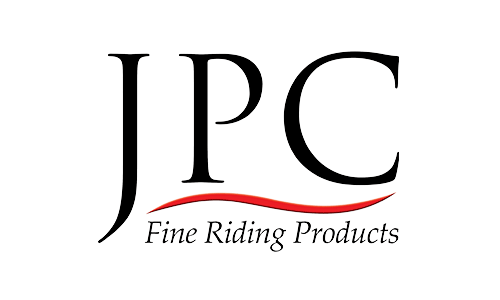 DEALER APPLICATIONCertain restrictions apply to internet only sellers.   Please contact us for more information. 866 273 3243 or b2bservice@jpcequestrian.comCompany Name		________________________________________________________________City __________________________________________   State __________  Zip Code ______________Country	______________________________________Phone number 	________________________________________Fax number     	_________________________________________Email 		_________________________________________Website	_________________________________________Type of Entity(    ) Proprietorship	(    ) Partnership		(    )  Corporation	(    ) OtherBusiness License #	__________________________________________________Federal Tax ID #		__________________________________________________Are you an FBA Dealer (    ) Yes		(    )  NoThe undersigned hereby makes application for credit and provides information contained herein, which is warranted to be true and correct, for the purpose of inducing JPC Equestrian Inc, to make periodic sales of goods and materials or service to it on credit. In consideration thereof, it is agreed and understood that the undersigned is an authorized agent duly empowered to enter into and make binding agreements on its behalf; all amounts charged under the account are payable in full within the terms established for the account; all payment shall be made to JPC Equestrian at above address; in the event of default in payment amount due, the balance of the account shall at our option be due and payable immediately; and if account is placed in the hands of an agency or attorney for collection or legal action to pay reasonable collection fees to offset the cost of collection including agency, attorney fees and court costs. The customer further agrees that it shall not permit or suffer any change in customer ownership or the sale of all or substantially all of the customers assets without providing prior written notice to JPC Equestrian Inc and establishing arrangements for payment of the outstanding amount owed JPC Equestrian Inc. Failure to provide JPC Equestrian Inc with prior written notice in change of ownership or a sale of customers assets shall cause the undersigned customer and each principal to remain fully liable to JPC Equestrian Inc, with respect to all amounts owned by the undersigned and such successor. Finance charge of 1.5% will apply to unpaid balances after 30 days.The undersigned, hereby consents to and authorizes the use of a consumer credit report on the undersigned, by the above name business credit grantor as needed in the credit evaluation process.Full Name of Firm:  _________________________________________________________Signed    _________________________________________________________________Title  ______________________________________   Date  ________________________